MTA北區蒙特梭利0-3歲教育探討班本期理論課程將搭配AMI助理課程上課及頒發AMI助理國際證書，實作分享則由國內資深講師擔任。活動日期：2020-10-05起活動說明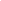 本協會致力於推廣親子教育及嬰幼兒教育的理念，使得新一代年輕父母開始正視嬰幼兒教育，同時也符合現今社會的需求，幼兒園紛紛想成立蒙特梭利 0-3 歲的教室，卻找不到蒙特梭利 0-3 歲的老師，特此成立此一探討班。一、課程內容與時數：二、  時程：109年10月5日起至110年2月6日三、  上課時間：週六及週日09:00-16:00 (12:00-13:00休息)四、  上課地點：(一)櫻之圓蒙特梭利托嬰中心   (台北市內湖區環山路一段24巷8號1樓) (二)滿兒圓蒙特梭利團體實驗教育    (台北市大安區仁愛路四段300巷20弄19號1樓)五、結業規定：v  完成所有課堂作業、教具製作、觀察等報告。v  缺課時數不得超過20小時。v  通過理論筆試與實際操作評量。★0-3歲AMI國際助理證書獲證要求: 依0-3歲AMI國際助理課程之要求。【參加本期工作坊之學員，可以獲得0-3歲AMI助理課程證書及中華民國蒙特梭利教師協會0-3歲結業證書，敬請把握機會!】六、課程費用：原價53000，兩人以上同行42000七、報名方式：1. Beclass線上報名，報名截止日期：109年9月30日前截止。2.  匯款至以下帳號並註明研習活動名稱，以銀行匯款日為憑，額滿為止。郵局劃撥帳號：31585251      戶名：中華民國蒙特梭利教師協會合作金庫銀行仁愛分行 帳號:5067717019682   戶名：中華民國蒙特梭利教師協會4.  本課程開課人數需達18人以上，最高25人為限。八、注意事項：v  本課程不接受旁聽或試聽。v  如因人數不足18人或其他因素無法開課，所收費用全額退費。v  學員自繳納費用後因故無法上課，於開課前通知者，扣除手續費1,500元整，餘款全數退回。v  本課程一經開課即不得辦理全額退費，若因重大疾病、懷孕導致無法繼續上課須持公立醫院證明，保留名額至下期。v  學員於開課後二天內申請退訓者，研習費全額退五成。 聯 絡 人：王老師/電  話：02-8663-8554報名網址:https://www.beclass.com/rid=2443d135f1905f642f4d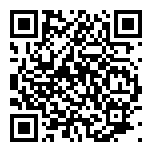 AMI 0-3歲嬰幼輔助助教培訓60嬰幼兒與學步兒的發展與環境設計90成人專業成長與教室經營管理24合計174小時